INCREASE YOUR SHOT WITH HAWKE® OPTICS FRONTIER 34 LONG RANGE RIFLESCOPEThe Ultimate First Focal Plane Optic for Long-Range Shooting is Now AvailableHawke® Optics, a world leader in quality sporting optics that perform outstanding in the field while maintaining optimum valuefor the consumer, is proud to announce that its premium First Focal Plane Frontier riflescope line with 34mm main tubes is now shipping to customers and dealers everywhere. Shooters gearing up for extreme long-distance shots, whether in competition or hunting, can now get their hands on a scope with top of the line glass clarity and features.The Frontier 34 FFP scopes are part of the System H7 series, which use index matched lenses with outstanding clarity throughout the entire field of view. Like the rest of the Frontier line, the glass surfaces in System H7 have an amazing 21 layers of advanced coatings producing extremely high light transmission and a clearer field of view. These First Focal Plane scopes help you hit your target out to ranges most shooters wouldn’t even consider possible, all while being what may be the best value in premium long-range shooting equipment that you’ll find anywhere.Two magnification models of the Frontier 34 FFP riflescopes, a 3-18x50 and a 5-30x56, are currently available online and at Hawke Optics’ dealers. Both of these are available with two FFP illuminated reticle options - Mil Pro Ext and MOA Pro Ext – each calibrated to the scope’s magnification and specifically designed for the extreme long-range shooting you want to do. The illumination has 11 brightness levels to match any lighting condition. Built on a 34mm mono-tube chassis that is machined from high-grade aluminum, the Frontier 34 FFP has side focus adjustment letting you zero in on your target from close to extreme ranges. Hawke’s patented Zero, Lock ‘n Stop turrets are resettable, lockable and feature a state-of-the-art return to zero feature. These turrets are perfect for the ELR shooter looking to adjust to conditions in the field. Each scope is fully water, shock and fog proof and nitrogen purged, making it durable, clear and maintenance free.All Frontier 34 FFP models have four-inches of eye relief and locking ocular focus. Each comes with an easy-to-use zoom lever that is removable to allow you to set the scope up how you want it. These scopes also come with a four-inch sunshade, reticle battery, Hawke Professional Flip-Up lens covers and a lens cloth. As you would expect, the Frontier 34 FFP scopes are backed by Hawke’s No-Fault Lifetime Warranty, covering the scope for life. Whichever model you pick, all you need is the perfect rifle to match and, of course, practice. Learn more at www.hawkeoptics.com.About Hawke#VISIONACCOMPLISHED. Hawke is a worldwide market leader at the forefront of optical performance with class-leading innovation and design offering a complete line of sport optics from rifle, crossbow, shotgun and air gun scopes to binoculars, spotting scopes and accessories. Accuracy, strength and precision; Hawke optics blend iconic design, exceptional engineering and unrivalled craftsmanship to create an unforgettable viewing experience. As awareness of Hawke Sport Optics continues to grow, more customers are trusting Hawke as the unquestioned industry leader in optics.  Learn more at www.hawkeoptics.com.Follow the #Hawkelife lifestyle hub and connect with us on social media: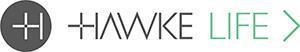 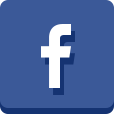 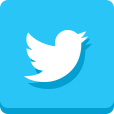 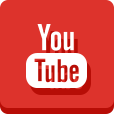 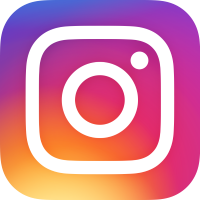 